Smart GPS Tracker Communication ProtocolRev. 1.1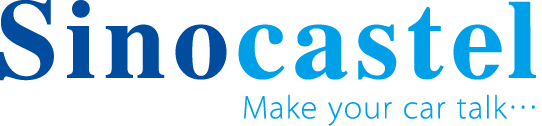 July/2017Smart GPS TrackerCOMMUNICATION PROTOCOL(Rev. 1.1)Release Approval ProcessDrafted by: _______________________Evaluated by: _______________________Approved by: ________________________Modify History Record1 Terms, Definitions and abbreviations1.1 Terms1.2 AbbreviationsBase protocol format2.1 Communication modeThe protocol type is TCP or UDP. The platform is server, the terminal is client. The terminal can transmit the data by SMS when the data communication link is abnormal.Data typeTable 1: data types in the protocol messagesTable 1: Data types2.3 Transmission ruleThis protocol uses big-endian mode to transfer work and double words. Agreed as follow:——BYTE transfer agreement: transfer as the byte streams——Word transfer agreement: transmit high 8 bits, and then transmit low 8 bits.——DWORD transfer agreement: transmit the highest 8 bits(b31,b24),then higher 8 bits(b23,b16),then the lower 8 bits(b15,b8), then the lowest 8 bits(b7,b0).Protocol message format2.4.1 Message formatThe message is consisted of flag, message header, and message body and checksum code. Its structure is shown as the below figure 1:Figure 1 Message format2.4.2 FlagAdopt 0x7e, if there exists 0x7e in the checksum, message header or message body, need transferred meaning process,  the transferred meaning rules is shown as the below:0x7e<————>0x7d followed with 0x020x7d<————>0x7d followed with 0x01Transferred meaning process is described as following：Sending message: pack message ——>calculate and fill the checksum ——>transferred meaningReceiving message: transferred meaning restore——>verify checksum code——>parse the messageExample：Send packet as 0x300x7e0x080x7d0x55,After packing, the packet should be: 0x7e0x30 0x7d0x020x080x7d0x010x550x7e.2.4.3 Message headerSee table 2 for detailed message headerTable 2 Message headerThe properties format, refer to the below figure 2Figure 2: Properties format of message bodyData encryption mode (Supported by LT-162):--bit10-bit12 means data encryption flag-- When all three bits are 0, it means the message body is not encrypted-- When all three bits are 0, the message body is not encrypted-- When the tenth bits are 1, it means the message body is encrypted by the RSA algorithm--others are reservedSub-package: If the bit13 of the properties of message body is“1”, need sub-package process. The detailed strategy is determined by message packing item. If the bit13 is“0”, there is no message packing item field in the message header.     Message packing item. Refer to table 3 for message packing itemTable 3 Message packing item2.4.4 ChecksumChecksum is calculated via XOR from the starting of message header to the last byte before checksum. The Checksum occupies 1 byte.3 Communication connection3.1 Establishment of the connectionThe connection way is TCP or UDP between the terminal and the platform, the terminal should establish the connection with the platform ASAP after reset, send the authentication messages to login (verify) in the platform.Maintaining of the connectionThe terminal should periodically send the heartbeat package to the platform when there is no other data packet sent to the platform. The platform should give the general response for the heartbeat package. The heartbeat interval can be specified by the terminal parameters.Disconnect the connectionPlatform and terminal can actively disconnect the connection according to TCP protocol, both of them should actively check whether the connection is disconnected.The way the platform check whether the TCP connection is disconnected——detect the terminal actively disconnect the connection according to TCP protocol.——there is a new connection with same terminal ID; means the original connection had been disconnected.——the platform cannot receive any messages from the terminal within a certain time, such as the heartbeat package.The way the terminal check whether the TCP connection is disconnected——detect the platform actively disconnect the connection according to TCP protocol.——data communication link disconnected——data communication link is normal, but does not receive the response after up to the resending times  4 Message processing4.1 TCP and UDP messages processing4.1.1 Active message from the platformThe terminal must give response for all messages from the platform; the terminal should give general or special response according to the detailed protocol commands. If the platform does not receive the response, the platform will resend the data in a certain time. The timeout of response and the times of resending are specified by the platform parameters. The computational formula of the timeout time after re-upload each time refer to (1)TN+1=TN ×（N+1） …………(1)Note:TN+1——the timeout time after re-uploading each time TN——Previous response timeoutN-—Retransmission times4.1.2 Active message from the terminal4.1.2.1 Normal data communication linkThe platform must give the response for all active messages from the terminal; the platform should give general or special response according to the detailed protocol commands. If the platform does not receive the response, the platform will resend the data in a certain time. The timeout of response and the times of resending are specified by the terminal parameters. For the special alarms messages, if sending unsuccessfully, the terminal should store them.  After the communication link is normal again, the terminal should priority send the stored alarm messages.Abnormal data communication linkThe terminal should store the location report messages when abnormal data communication link. Immediately send the stored messages after the communication link restores to be normal.Protocol typesOverviewThe following description is classified by the functions. The default communication way is TCP if no specified. The communication protocol of vehicle terminal and external device refer to appendix A, the message name and message ID in the protocol refer to appendix B. Terminal management protocol5.2.1 Register and unregister of the terminalWhen no register, the terminal should register firstly. It will obtain and save the authentication code for login after registering successfully. The terminal should perform unregister operation to cancel the relation between vehicle and terminal when it is removed or replaced.5.2.2 Login and authentication of the terminalAfter register, the terminal should login or authenticate immediately every time it establishes connection with platform. And the other message will be forbidden before login or authenticating successfully.The terminal sends authentication command to the platform and the platform should respond with general response message.5.2.3 Set and inquire terminal parametersThe platform will set the parameters into terminal by sending parameters setting message. The terminal should respond with general response message after receiving parameters setting message. The platform sends parameters inquiry message to terminal. The terminal will reply parameter inquiry response message. The terminal will support some special parameters according to different network type.5.2.4 Terminal controlThe platform sends the control commands to the terminal, the terminal should give the general response message after receiving the commands.Location and alarm protocol5.3.1 Location reportThe terminal will upload periodically the location report based on the preset interval. And the terminal can upload the location when it detects the vehicle turning. 5.3.2 Query LocationThe terminal should report the location inquiry response message after receiving the location inquiry message from the platform.5.3.3 Temporary location track controlThe terminal will reply general response message and report location message according to the specified interval after receiving temporary location track control message from platform. But during reporting temporary location message, all other periodical location reports need to be stopped.5.3.4 Terminal alarmThe terminal should report location message when the alarm is triggered, the alarm flag in the message should indicate the alarm status until the alarm goes off. The platform can deal with the alarm by sending general response message.Please refer to the location report message about the alarm types. The terminal should report the location message after the alarm goes off, and clear the corresponding alarm flag.Vehicle control protocolThe terminal should reply the general response message immediately after receiving the vehicle control commands from the platform, then control the vehicle, the terminal will send the control response message based on results.6 Data Format6.1 Terminal general responseMessage ID: 0x0001.Terminal general response data format, refer to Table 4Table 4 Terminal general response data format6.2 Platform general responseMessage ID: 0x8001.Platform general response data format, refer to Table 5Table 5 Terminal general response data format6.3 Terminal heartbeat Message ID: 0x0002.The message body of the terminal heartbeat is empty.6.4 Terminal registerMessage ID: 0x0100 Terminal register message data format, shown as Table 7Table 7 Terminal register message data format6.5 Terminal register response Message ID: 0x8100 Terminal register response message data format, shown as Table 8Table 8 terminal register response message data format6.6 Terminal unregister Message ID: 0x0003 the terminal unregisters message body is empty6.7 Terminal authenticationMessage ID: 0x0102 Terminal authentication message data format, shown as Table 9Table 9 Terminal authentication message data format6.8 Set the terminal parametersMessage ID: 0x8103 set the terminal parameters message data format, shown as Table 10.Table 10 set the terminal parameters message data formatTable 11 terminal parameters item data formatTable 12 the parameter ID definition & description6.9 Query the terminal parameters Message ID: 0x8104 Query the terminal parameters message body is empty.6.10 Query terminal parameter responseMessage ID: 0x0104 Query terminal parameter response message data format, shown as Table 16.Table 16 Query terminal parameter response message data format 6.11 Terminal controlMessage ID: 0x8105 Terminal control message data format, shown as Table 17Table 17 Terminal control message data formatTable 18 terminal control command word description6.12 Location information report Message ID: 0x0200. Location information report message body is made up with location basic information and location additional information item list. Message structure is shown as figure 3.Figure 3 Message structureLocation additional information item list can include all kinds of location additional information items or not. - It is determined by the length of message header field in detail.Location basic information data format is shown as table 23Table 23 Location basic information data formatTable 24 alarm flag definition Note: Immediately upload the location information when the alarm is triggered.Table 25 status bit definition Note: immediately upload the location information after the terminal detects the status change.Location additional information item list is shown as Table 26.Table 26 location additional information item listTable 27 additional information definitionTable 27-B User-defined vehicle status  Table 27-C Base station additional information6.13 Temporary location tracking controlMessage ID: 0x8202Temporary location tracking control used for tracking model, the structure format of control message refer to table 34 Table 34 the structure format of control message 7. SMS Message List7.1 LT-162 SMS Message ListAppendix A● means the SMS command is supported unlimited. ▲ means the SMS command is supported by the center number, all mobile number can be available if the center number isn’t set. Appendix B (● means supported by LT162)7.2 LT-160 SMS Message ListModify VersionAuthor/ReviserAuditAmended contentDateV1.1.Draft2017/6/28TermsDescriptionAbnormal data communication linkWireless communication link interrupt, or temporarily suspended(such as during a call)registerTerminal sends messages to inform the platform that the terminal has been installed in a particular object(as vehicle or boat)unregisterTerminal sends messages to inform the platform that the terminal has been removed from the object.authenticationTerminal sends messages to the platform to inform the platform to verify the identity.Location reporting strategyReporting as time, distance or a combination of these.Location reporting programthe internal of periodic reporting rules as the relevant conditionsAdditional points report while turningTerminal sends the location data while vehicle turning. Sampling frequency is not less than 1 Hz, vehicle azimuth rate not less than 15 degree per second and last for more than 3 seconds.abbrDescriptionAPNaccess point nameGZIPGNUzipLCDliquid crystal displayRSAa asymmetric cryptographic algorithms(developed by RonRivest, AdiShamirh, LenAdleman)SMSshort message serviceTCPtransmission control protocolTTStext to speechUDPuser datagram protocolVSSvehicle speed sensorData typeDescriptionBYTEUnsigned single-byte integer type(byte,8 bits)WORDUnsigned double-byte integer type(word,16 bits)DWORD4 bytes unsigned integer type(double word,32 bits)BYTE[n]N bytesBCD[n]8421 code, n bytesSTRINGGBK code, if no data ,leave blankINT8Signed single-byte integer(byte,8 bits) --(supported by LT-160)INT16Signed double-byte integer(16 bits) --(supported by LT-160)INT32bytes signed integer(32 bits) --(supported by LT-160)Flag Message headerMessage bodyChecksumflagThe starting bytefielddata typedescription0Message IDWORD2Properties of message bodyWORDThe properties format, refer to the below figure 2.4Terminal phone number BCD[6]Please transform according to the phone number of inserted SIM card. If the length of digits is less than 12, please add the “0” before the phone number. 10Message sequence numberWORDCycle accumulation from 0 as the sending sequence.12Message packing itemIf need sub-package process according to the related flag of the message body properties, there is information in this field. Otherwise ignore the field.1514131211109876543210ReservedReservedsub-packageData encryption mode-- (LT-162)Data encryption mode-- (LT-162)Data encryption mode-- (LT-162)Length of message bodyLength of message bodyLength of message bodyLength of message bodyLength of message bodyLength of message bodyLength of message bodyLength of message bodyLength of message bodyLength of message bodystarting bytefieldData typedescription0the total number of the message packagesWORDthe total number of the packages after sub-package2Package no.WORDstarting from“1”The starting bytefieldData typedescription0Response sequence number WORDshould be same with the platform message sequence number2Response IDWORDThe corresponding platform message ID4resultBYTE0: succeed/confirm 1: fail 2: wrong message 3: unsupportedThe starting bytefieldData typedescription0Response sequence number WORDshould be same with the terminal message sequence number2Response IDWORDThe corresponding terminal message ID4resultBYTE0：succeed/confirm 1: fail 2: wrong message 3: unsupported 4: alarm confirmation the starting bytefielddata typeDescription0provincial area IDWORDLabel the terminal installed vehicle  provincial area,“0”is reserved。Defined by platform.2District IDWORDLabel the terminal installed vehicle  district,“0”is reserved。Defined by platform.4Manufacturer IDBYTE[5]5 bytes ,terminal manufacturers code9terminal modelBYTE[20]20 bytes, defined by the manufacturers, filled with the “0x00”at the end till its length is 20 bytes.29Terminal IDBYTE[7]7 bytes, composed of capital letters and digits, filled with the “0x00”at the end till its length is 7 bytes.36license plate colorBYTELicense plate color, the value is 0 without registration37Vehicle logoSTRINGuse the VIN when plate color is 0;otherwise use the vehicle plate numberthe starting bytefielddata typedescription0response sequence numberWORDshould be same with the terminal register message sequence numberCorresponding terminal register message sequence number2resultBYTE0: success 1: the vehicle has been registered 2: no the vehicle in database 3: the terminal has been registered 4: no the terminal in database3authentication  codeSTRINGhave this field only after the result is successfulthe starting bytefielddata typedescription0authentication codeSTRINGterminal needs to report the authentication code after reconnectionthe starting bytefielddata typedescription0total number of parametersBYTE1parameter listShown as Table 11.fielddata typedescriptionParameter IDDWORDthe parameter ID definition & description ,shown as Table 12Parameter lengthBYTEParameter valuethe message will use multi-parameters of the same ID for the multi value parameters , such as the control center phone numberparameter IDData typeDescription0x00000010STRINGMain server APN, or PPP dial number for the CDMA.0x00000011 (LT-160)STRINGMain serve user name of APN0x00000012 (LT-160)STRINGMain server password of APN 0x00000013STRINGMain server IP or domain address0x00000017STRINGBackup server IP or domain address0x00000018DWORDServer TCP port0x00000019DWORDServer UDP port0x00000027 (LT-162)DWORDSleeping uploading time interval, the unit is second (s),>0 0x00000029DWORDDefault report interval, unit: second.0x00000030 (LT-162)DWORDThe angle of turning compensatory, <180 degree0x00000055 (LT-162)DWORDMaximal speed, the unit is KM/H 0x00000056 (LT-162)DWORDOver speed duration, the unit is second (s)0x00000081WORDThe provincial ID where the vehicle located 0x00000082WORDThey city ID where the vehicle located0x00000083STRINGVehicle license plate issued by the public security traffic administration department0x00000084BYTEVehicle plate color, follow 5.4.12 of JT/T415-20060XFFFF0000 (LT-162)BYTEThe time of the vehicle go into sleeping model when it’s parked, the unit is second (s) 0xFFFF0002N WORDSet multipoint uploading parameters for one day, n means the uploading points, 0<=n<=4    n=0 means delete multipoint uploading parameters. W1 Bit15-Bit8  the hour of the first uploading time point <=23Bit7-Bit0   the minute of the first uploading time point <=59……Wn Bit15-Bit8  the hour of the Nth uploading time point <=23Bit7-Bit0   the minute of the Nth uploading time point <=597E81030008013000225251000301FFFF0002020819897E //set one time point as 8:25//7E8103000A013000225251000301FFFF000204090A0F23A97E   		//set two time points as 09:10 15:35//7E8103000C013000225251000301FFFF00020608000A0010008A7E   	//set three time points as 08:00 10:00  16:00//7E8103000E013000225251000301FFFF00020809000C000F0012008C7E   	//set four time points as 9:00 12:00 15:00 18:00//0xFFFF0004 (LT-160)BYTEPositioning mode 0: LBS+GPS    1: LBS     2: Disable positioning switch0xFFFF0017 (LT-160)BYTELED indicator switch  1: work normally  0: led doesn’t work0xFFFF0019 (LT-160)BYTEAnti disassemble alarm1: disable    0: enable    2: use trimming alarm bit 0xFFFF001A (LT-160)BYTEAGPS Switch 1: enable    0: disable 0xFFFF001C (LT-162)WORD Voltage critical value detected by ACC, the unit is 0.1V0xFFFF001D (LT-160)BYTE Hidden model setting 1: hidden model   0: real-time positioning modelthe starting bytefielddata typedescription0Response sequence number WORDShould be same with the sequence number of query terminal parameter message.2The number of response parametersBYTE3Parameters item listPlease refer to table 10 for parameter item formatThe starting bytefielddata typedescription0command wordBYTEterminal control command word description ,shown as Table 181Command parametersSTRINGShown as the below table, each field is separated by symbol ‘;’each STRING field adopts GBK code.Command wordcommand parameterDescription 4null terminal reset5null Restore factory settings 0XF0NULL (LT-162)Lock, engine cut0Xf1NULL (LT-162)Unlock, engine cut recover0xF3Control Items IP address, port and firmware version Remote upgrading, connect the specified server to upgrade the specified firmware version, refer to below:Upgrading control C: 1byte, C=1 start upgrading  C=0 stop upgradingIP address and port: 6bytes, 119.145.40.64:7771 hexadecimal is 0x779128401E5BFirmware version nbytes, e.g.:  T1S-2.0  hexadecimal is 0x5431532D322E30location basic informationlocation additional information item liststarting bytefielddata typedescription0alarm flagDWORDalarm flag definition is shown as Table 244StatusDWORDthe status bit definition is shown as table 25.8latitudeDWORDlatitude value *106 ,unit: 0.000001 degree12longitudeDWORDlongitude value *106 ,unit: 0.000001 degree16AltitudeWORDaltitude, unit: meter18speedWORDUnit: 0.1 km/h20directionWORD0-359,north is 0,clockwise21timeBCD[6]YY-MM-DD-hh-mm-ss (default is GMT+8 time zone)bitdefinitiondescription01Over speed (LT-162)Flag maintained until alarm condition is relieved234GNSS module break downFlag maintained until alarm condition is relieved5GNSS antenna disconnected or sheared (LT-160)Flag maintained until alarm condition is relieved6GNSS antenna short circuit (LT-160)Flag maintained until alarm condition is relieved7Terminal Main power supply under voltageFlag maintained until alarm condition is relieved8Terminal main power off (LT-162)Flag maintained until alarm condition is relievedBitstatus00: ACC off;  1: ACC on10: no positioning; 1: positioning20: north latitude;1: south latitude30: east longitude; 1:west longitude45 (LT-160)0: latitude and longitude without security plug-in encryption1: latitude and longitude with security plug-in encryption6-9100: vehicle oil channel is normal    1: vehicle oil channel is disconnected(LT-162)11-31reservedfielddata typedescriptionAdditional information IDBYTE1-255Additional information lengthBYTEAdditional informationAdditional information definition ,shown as table 27Additional information IDAdditional information lengthDescription0x301BYTE The signal strength of wireless communication network 0x311BYTE GNSS positioning satellites number0xD04user-defined, additional information refer to 27-B0xD2NBase station information, additional information refer to 27-C0xD32Main voltage value 1/10V0Xd4(LT-160)1Percentage of battery power0xD6 (LT-162)NThe ICCID number of the SIM card or UIM cardBitDefinitionbit1：bit0Occupiedbit2Occupiedbit3OccupiedBit4OccupiedBit5OccupiedBit6OccupiedBit7OccupiedBit8OccupiedBit91: Blind data    Bit10Disassemble state  LT-160Bit11RTC Failure LT160Bit12Tracking model LT-160Bit13Button is open LT160Bit141: G-sensor failure   LT-162Bit151: Positioning interfering LT-162Bit161: communication interfering  LT-162Bit171: LBS Bit18OccupiedBit19OccupiedBit20-28Reserved Bit29OccupiedBit30OccupiedBit31OccupiedStart byteFieldData typeDescription and Requirements0base station numberBYTE1mobile country codeWORD460: China3mobile network codeBYTE00:China Mobile，01: China Unicom,02:China mobile,03: China Telecommunications,04: China Satellite Communications,05:China Telecommunications (CDMA2000)06:China Unicom (UMTS 2100),07:Chian mobile (TD-SCDMA),20: China Railcom4Position code of base station 1WORD6Cell Code of base station 1WORD8Signal strength of base station 1BYTEThe range of the signal strength of base station (-113dbm,-51dbm), add 113 then the range changed to [0,62] ……………………5*n + 4Position code of base station n  WORDCell Code of base station nWORDSignal strength of base station nBYTEThe range of the signal strength of base station (-113dbm,-51dbm), add 113 then the range changed to [0,62]Starting bytefieldData typeDescription0Time intervalWORDThe unit is second (s), 0 means stop tracking, Stop tracking does not need to be followed by subsequent fields                           LT160 is used for setting the uploading time interval in the tracking model,0 means exiting tracking2Temporary tracking validityDWORDThe unit is second (s) ,the location will be uploaded by the fixed time interval before the expiration date after the tracking control message received by the terminal.                                           LT160 is used for setting the duration in the tracking model, the tracking model will be exit automatically when the time is up.  CommandDescriptionExampleSMSWY,<A>[,R,M]#Displacement alarm settingA: displacement switch, 1: enable  0:disableR: displacement radius, unit: meter, default as 300 meters, the parameter is optional   M=0:only GPRS,M=1:SMS+GPRSWY,1,500,1#  enable displacement alarm, the radius is 500 meters. Notification model : GPRS+SMSWY,1#    enable displacement, the radius and notification model is invariant WY,0#   disable displacement alarm▲ZD,<A>[,M]#Vibration alarm settingA=1: enable  A=0:disableM: notification model, the parameter is optional   M=0: only GPRS,M=1:SMS+GPRSZD,1,1#, enable vibration, notification model: GPRS+SMS    ZD,0#  disable vibration▲ZDT,<AT>,<DT>#Vibration time setting AT: the delay time of vibration alarm, unit is minute DT: the fortification time of vibration alarm, unit is minute ZDT,2,5#The delay time: 2 minutesThe fortification time: 5 minutes▲LEVEL,<S>#Set vibration sensitiveness S: sensitiveness 1/2/3/4/5 means highest/high/middle/low/lowestThe sensitivity can be set as high When the device is installed in a better position in seismic performance, in order to update the position normallyLEVEL,1#  set the vibration sensitiveness as highest▲HC,<T1>,<T2>#Set the uploading time intervalT1: set the starting uploading time interval, the range is 5-300 seconds. T2: set the uploading time interval when the ignition off, the range is 0, 5-300 seconds.    If it’s 0, the uploading time interval is invalid when ignition off HC,30,120#  set the starting uploading time interval as 30 seconds, the uploading time interval as 120 seconds when the ignition is off HC,20,0#    Set the starting uploading time interval as 20 seconds,  the uploading time interval as 0 when ignition off ▲*02*NNF#Set SMS alarm switch NN alarm type   The range 01-32, about the detail definition, refer to appendix B F  alarm switch F*02*001# enable power off alarm SMS notification, default as enable *02*000#  disable power off alarm SMS notification *02*011#  enable SOS alarm SMS notification default as enable*02*010#  disable SOS alarm SMS notification*02*#     query the alarm switchAbout the detail definition of alarm type, refer to appendix B▲*03*CCC#set the angle of turning compensation*03*60#  set the turning compensation angle as 60 degree*03*100# set the turning compensation angle as 100 degree*03*#    query the turning compensation angle▲*11*1#Query the center number, SMS notification number, listening number ●*11*3#Query longitude and latitudeResponse Google link, speed, mileage, date, time, LBS information, voltage, GPS satellite number, GSM signal strength.，●*11*4#Query the terminal communication wayOnline means the terminal onlineOffline means the terminal offlineLink means connecting the server Status follows IP, port, APN, and local number, or terminal ID●*22*01#Wake up the terminal▲*22*1#restore to factory setting▲*22*100#Delete all blind area data▲*22*2#Engine cut off▲*22*3#Recover engine cut ▲*22*4#Restart the terminal▲*25*#query OTA upgrading statusQuery results: the server IP, port, upgrading firmware version, upgrading status192.168.1.1:8000,T;T8G-1.5;Wireless upgrade request succeed ,downloading data now!●*26*IP*Port*Version#OTA, connect the specified server to upgrade the specified firmware versionIP and port are of the specified serverVersion: upgrading firmware version*26*192168001001*8000*LT162-1.24#Specified server IP: 192.168.1.1 port: 8000 fill 0 front if the IP less than 3 digits. Specified firmware versionLT162-1.24▲*27*#Terminate the wireless upgrade, if the upgrade data download has been completed, then continue to upgrade; otherwise terminate the upgrade.▲*33*7#Query over speed early warning threshold value, over speed threshold value, low speed threshold value, low speed durationQuery results: 50km/h, 60km/h, 10km/h,30sOver speed early warning threshold value: 50km/hOver speed threshold value: 60km/hLow speed threshold value: 10km/hLow speed duration: 30s●*44*1vvv#set over speed threshold value*44*160#  set the over speed threshold value as 60km/h▲*44*6DDDDD#Set the initial mileage, unit is KM, the range 0-99999KM*44*61000#, set the initial mileage as 1000Km▲*44*7TTTTT#Set sleeping time, unit is second *44*7900# , set the sleeping time as 900seconds, it will go into sleeping model after 15 minutes when ignition off.  ▲*77*0number#1set the center number 1*77*0123456#  center number1: 123456▲*77*1number#Set local SIM number*77*115988886666#   local SIM card number: 15988886666▲*77*2number#2set the center number 2*77*2123456#  center number2: 123456▲*77*4number＃Set SMS notification mobile number 1*77*415988886666#             SMS notification number 1:15988886666▲*77*5number＃Set SMS notification mobile number 2*77*515988886666#    SMS notification number 2:15988886666▲*88*1IP*port*A#Set host server IP, port and communication wayA means communication way 1:TCP   0: UDP*88*1192168001001*8881*1#IP: 192.168.1.1  port: 8881    fill 0 front if the IP less than 3 digits. Communication way:  TCP▲*88*2APN#GPRS device specific，Set APN*88*2CMNET#APN: CMNET▲*88*3IP*port*A#Set back-up server IP, port and communication way A means communication way 1:TCP   0: UDP*88*3192168001002*8882*1#IP: 192.168.1.2  port: 8882  Communication way: tcp▲*88*4domain*port*A#Set host server domain, port A means communication way 1:TCP   0: UDP*88*4www.vodofo.com*8881*1#Domain: www.vodofo.com  port: 8882  communication way:  tcp▲*88*5domain*port*A#Set the back-up server domain, port A means the communication way 1:TCP   0: UDP*88*5www.vodofo.com*8881*1#Domain: www.vodofo.com  port: 8882  communication way: tcp▲Serial NumberAlarm TypeDefaultSupported By LT1620Power offEnable●1SOS alarmEnable●2Theft alarmEnable3Displacement alarmEnable●4Vibration alarmEnable5Over speed alarmDisable ●6Low speed alarmDisable●7Low fuel levelDisable8Fuel increase abnormalDisable9Fuel decline abnormalEnable 10High temperatureDisable11Low temperatureDisable12Ignition onDisable●13Ignition offDisable●14Geo-fence enterDisable15Geo-fence exitDisable16Fatigue drivingEnable ●CommandDescriptionExampleZZ,<A>[,T1,T2]#Tracking modelA:  A=1 enter tracking model, A=0 exit tracking modelT1: The uploading time interval after entering tracking model, unit: second, default T1=30, range [5,300]T2: The duration in the tracking model, unit: minute, default T2=300, range [5, 57600] ZZ,1,10,60＃, entering tracking model, the uploading time interval is 10 seconds, it will go into sleeping model after 60 minutes.ZZ,0＃, exiting tracking modelHX,<T>#Sleep uploading time interval , default as 1440 minutes T : wake up time, unit: minute Range: 30-2880 minutesHX,120#     set the sleep uploading time interval as 120minutes.  WAKEUP,T1[,T2[,T3[,T4]]]#Supported by the firmware version above LT160-1.14 Set sleep uploading time point, max support to set 4 time points  T1…T4: time point, e.g.: 0830 means 8:30 amWAKEUP,0800,1000,1530,1900#      set 4 sleep uploading time points as 08:00,10:00,15:30,19:00WAKEUP,0900,1900#   set 2 sleep uploading time points as 09:00,19:00WAKEUP,#  delete sleep uploading time point parameter WAKEUP#  query sleep uploading time point parameterLBS,A#A=2  disable locate function A=1  LBSA=0  LBS, GPS, AGPS, default as A=0LBS,1#LBS located, switch off GPS module.   RECORD,#Query the system running recording, includes wakeup times, Precise positioning times, LBS positioning times, non-positioning times, blind area times, Blind area data is covered and the data missing times, tracking model time and the system total running time( not includes sleeping time) FALL,A#A=3 enable Anti disassemble alarm, non-trackingA=2  enable Anti disassemble alarm, tracking duration 15 minutes by the time interval 300 A=1  disable anti disassemble alarmA=0 enable anti disassemble alarm, tracking duration 60 minutes by the time interval 60 seconds.  Default as A=0 FALL,1#  disable anti disassemble alarm FALL,0#  enable disassemble alarm FALL,#   query AGPS,A#A=1  enable, default as enableA=0  disableAGPS,0#  AGPS switch can be disable if the SIM card can’t support AGPS.  LBS,A#A=1  enableA=0  disable, default as A=0  LBS,1#The positioning model will be switched to LBS when it’s none positioning by GPS module. WAKEINT,A#Intelligent wake-up switch, default as enableA=0  enable   A=1  disable*11*1#Query center numberincludes major and minor sorting center numbers*11*3#Query longitude and latitudeIt response GPS=1;2232.7008N,11354.6638E(accurate positioning, Latitude 22 degrees 32.7008 minutes, 113 degrees east longitude 54.6638 minutes) if the terminal accurate positioningIt response GPS=0 if it’s imprecise positioning*11*4#query the terminal communication wayOnline: means the terminal onlineOffline: means the terminal offlineLink: means connecting server, the status follow the IP, port, APN, terminal ID and firmware version *22*1#restore to factory setting*25*#query OTA upgrading statusQuery results: the server IP, port, upgrading firmware version, upgrading status192.168.1.1:8000,T;T8G-1.5;Wireless upgrade request succeed ,downloading data now!*26*IP*Port*Version#OTA, connect the specified server to upgrade the specified firmware versionIP and port are of the specified serverVersion: upgrading firmware version*26*192168001001*8000*LT160-1.24#Specified server IP: 192.168.1.1 port: 8000 fill 0 front if the IP less than 3 digits. Specified firmware versionLT160-1.24*77*0number#1set the center number 1*77*0123456#  center number1: 123456*77*2number#2set the center number 2*77*2123456#  center number2: 123456*80*#Special standard, query the vehicle registration information The results of the inquiry: vehicle plate, vehicle color, 6 digits of provinces and cities ID, 7 digits of the device serial number, registration results (it also comes with authentication code if the registration is successful,  ), protocol version*82*JingA12345*blue*110000*1234567#Vehicle plate: JingA12345         color: blue Provinces and cities ID: 110000(BeiJing)   Device serial number 1234567*82*JingA12345*blue**#Vehicle plate: JingA12345         Color: blue   Provinces and cities ID and device serial number can’t be modified, keep the original value *83*#Special standard, terminal logoutthe terminal will re-register automatically after logout*88*1IP*port*A#Set host server IP, port and communication wayA means communication way 1:TCP   0: UDP*88*1192168001001*8881*1#IP: 192.168.1.1  port: 8881    fill 0 front if the IP less than 3 digits. Communication way:  TCP*88*2APN#GPRS device specific，Set APN*88*2CMNET#APN: CMNET*88*3IP*port*A#Set back-up server IP, port and communication way A means communication way 1:TCP   0: UDP*88*3192168001002*8882*1#IP: 192.168.1.2  port: 8882  Communication way: tcp*88*4domain*port*A#Set host server domain, port A means communication way 1:TCP   0: UDP*88*4www.vodofo.com*8881*1#Domain: www.vodofo.com  port: 8882  communication way:  tcp*88*5domain*port*A#Set the back-up server domain, port A means the communication way 1:TCP   0: UDP*88*5www.vodofo.com*8881*1#Domain: www.vodofo.com  port: 8882  communication way: tcp